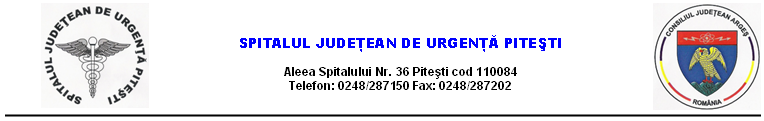                                                    CONTRACT  DE  SPONSORIZAREI.PARTILE CONTRACTANTEPrezentul contract s-a incheiat intre:1.SC .............................................................SRL  cu sediu in ........................................................................, cod fiscal RO ..................................... ,identificat cu nr............................................. reprezentata prin  –manager  in calitate de Sponsor Pe de-o parte si 2. Spitalul Judetean de Urgenta Pitesti cu sediul in Pitesti, str. Aleea Spitalului,  nr. 36, telefon/fax 0248-287202, codul fiscal 4122205, cont RO40TREZ0465006XXX009193 deschis la Trezoreria Pitesti, reprezentat prin Manager – C.J  Molfea Adriana  şi Director Financiar-Contabil -  Ec. Din Isabela  , în calitate de BeneficiarII. OBIECTUL CONTRACTULUIArt.1.Il reprezinta bunul                                                                                                           .in valoare de .................lei  ,care face obiectul sponsorizarii, se va pune la dispozitie Beneficiarului incepand din data de................ prin procesul verbal de predare primire.III.OBLIGATIILE PARTILOR Art.2.Beneficiarul   se obligă să aducă la cunoştinţă publicului sponsorizarea prin promovarea numelui, mărcii sau imaginii sponsorului . Art 3. Sponsorul se obligă să urmărească, direct sau indirect,  activitatea beneficiarului. Art 4. Sponsorul   este obligat să aducă la cunoştinţă publicului sponsorizarea într-un mod care să nu lezeze direct sau indirect activitatea sponsorizată, bunele moravuri sau ordinea şi liniştea publica.IV. DURATA CONTRACTULUIArt.5. Sponsorizarea este unică şi va fi pusă la dispoziţia beneficiarului de la data semnarii prezentului contract.V.INCETAREA CONTRACTULUIArt.6. Prezentul contract încetează de plin drept, fără a mai fi necesară intervenţia unui tribunal arbitral sau a instanţei judecătoreşti, în cazul în care una dintre părţi:
-nu îşi execută una dintre obligaţiile esenţiale enumerate la pct.III, din prezentul contract;-este declarată în stare de incapacitate de plăţi sau a fost declanşată procedura de lichidare (faliment) înainte de începerea executării prezentului contract;Art.7. Rezilierea prezentului contract nu va avea nici un efect asupra obligaţiilor deja scadente între părţile contractante.VI.FORTA MAJORA Art.8. Nici una dintre părţile contractante nu răspunde de neexecutarea la termen sau/şi de executarea în mod necorespunzător - total sau parţial - a oricărei obligaţii care îi revine în baza prezentului contract, dacă neexecutarea sau executarea necorespunzătoare a obligaţiei respective a fost cauzată de forţa majoră, aşa cum este definită de lege.VII. NOTIFICARIArt.9. În accepţiunea părţilor contractante, orice notificare adresată de una dintre acestea celeilalte este valabil îndeplinită dacă va fi transmisă la adresa/sediul prevăzut în partea introductivă a prezentului contract.Art.10. În cazul în care notificarea se face pe cale poştală, ea va fi transmisă, prin scrisoare recomandată, cu confirmare de primire  şi se consideră primită de destinatar la data menţionată de oficiul poştal primitor pe această confirmare.VIII. DISPOZITII FINALE. Art.11. Prezentul contract, reprezintă voinţa părţilor şi înlătură orice altă înţelegere verbală dintre acestea, anterioară sau ulterioară încheierii lui. Art.13.În cazul în care părţile îşi încalcă obligaţiile lor, neexercitarea de partea care suferă vreun prejudiciu a dreptului de a cere executarea întocmai sau prin echivalent bănesc a obligaţiei respective nu înseamnă că ea a renunţat la acest drept al său.
Art.14.  Prezentul contract a fost încheiat într-un număr de 2 exemplare,astăzi ……….., data semnării lui.                         SPONSOR                                                                       BENEFICIARSC ...........................................  SRL                     SPITALUL JUDETEAN DE URGENTA PITESTI												                Manager                                                                                Manager                                                                                                   C.J Molfea Adriana                                                                                                  Director Financiar Contabil                                                                                                             Din Isabela                                                                                                           Biroul Juridic                                                                                                          C.J Stanciu Diana                                                                                                         Sef  Sectie …………………..